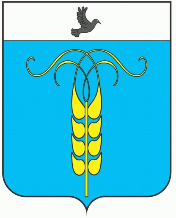 РЕШЕНИЕСОВЕТА ГРАЧЕВСКОГО МУНИЦИПАЛЬНОГО ОКРУГАСТАВРОПОЛЬСКОГО КРАЯ31 августа 2021 года                           с. Грачевка                                         № 101Об утверждении Положения о муниципальном земельном контроле на территории Грачевского муниципального округа Ставропольского краяВ соответствии с Федеральными законами от 06 октября 2003 года           №131-ФЗ «Об общих принципах организации местного самоуправления          в Российской Федерации» и от 31 июля 2020 года № 248-ФЗ 
«О государственном контроле (надзоре) и муниципальном контроле 
в Российской Федерации», Уставом Грачевского муниципального округа Ставропольского края Совет Грачевского муниципального округа Ставропольского краяРЕШИЛ:1. Утвердить прилагаемое Положение о муниципальном земельном контроле на территории Грачевского муниципального округа Ставропольского края.2. Настоящее решение вступает в силу со дня его обнародования.Председатель Совета Грачевского муниципального округа Ставропольского края                                                          С.Ф.СотниковГлава Грачевского муниципального округаСтавропольского края                                                                      С.Л.Филичкин 